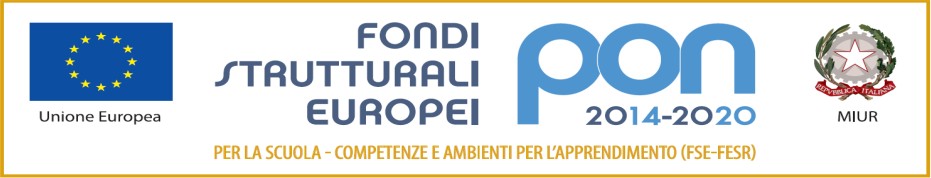 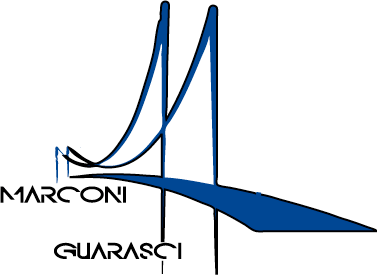 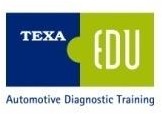 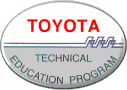 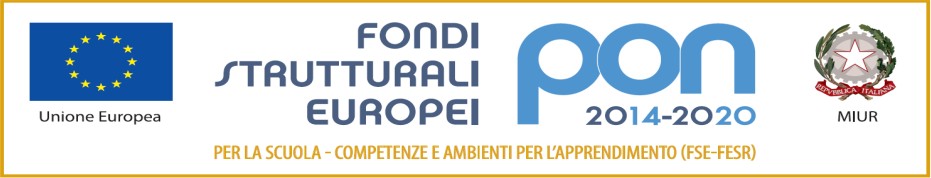 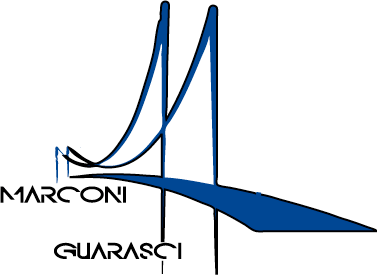 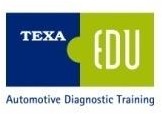 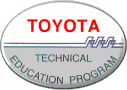 I.I.S. IPSIA“Marconi” Cosenza LS-ITC “Guarasci” Rogliano                                                                   SEDE: Cosenza IPSIA Diurno e Corso Serale                                                                    SEDE: Montalto Uffugo IPSIA – ITI (Chimica Ambientale)                                                                    SEDE: Rogliano Liceo Scientifico – Ist. Tec. Economico- IPSEOAistruzione.it sito iismarconiguarasci.gov.itAI GENITORI DELL’ALUNNO…………………………………...CLASSE ………………………..Oggetto: comunicazione carenze	Si comunica che il Consiglio della classe frequentata da vostro figlio, nel deliberare la sua promozione alla classe successiva avendo complessivamente raggiunto gli obiettivi programmati, ha rilevato una certa fragilità nella preparazione delle materie di seguito indicate: ______________________________ ; ______________________________ .  Allo scopo di meglio affrontare il prossimo anno scolastico si invita l’alunno, confidando nella vostra piena collaborazione, ad un responsabile lavoro estivo di consolidamento della preparazione.Il Coordinatore di classe_________________________________________Cosenza, 